Ref: LMC/AECS/JC/ADVT.02/Cont.Trs./2023-24/	                       	                               दिनांक Date : 11-09-2023विषय: शैक्षणिक वर्ष 2023-24 के लिए प.ऊ.के.वि./ क.महाविद्यालय, अणुशक्तिनगर, मुंबई में अनुबंध के आधार पर शिक्षकों की नियुक्ति  Sub: Engaging Teachers on Contract Basis, in AEC Schools/Junior College,  Anushaktinagar, Mumbai for the Academic year 2023-24निम्नलिखित पदों पर वर्ष 2023-24 के दौरान उत्पन्न होने वाला अवकाश / नियमित रिक्तियों के विरुद्ध शिक्षकों को अनुबंध के आधार पर नियुक्त करने के लिए लिखित परीक्षा और कौशल परीक्षा आयोजित करने का प्रस्ताव है। It is proposed to conduct written test and skill test for engaging teachers on contract basis against the leave / regular vacancies that may arise during the year 2023-24 in the following posts.शिक्षण पद Teaching Postsपदों का विवरण, वेतन और अधिकतम आयु सीमा Details of Posts, Pay and Upper Age limitNote : Candidates who were already empanelled vide Advt.No.01/2023 dated 11/3/23 need not apply. The said panels are available on the website aecsmum5.ac.inस्नातकोत्तर शिक्षक (पीजीटी) पद के लिए शैक्षिक और अन्य योग्यताएँ Educational and other Qualifications for Post Graduate Teacher (PGT) Postआवश्यक Essentialकिसी मान्यता प्राप्त विश्वविद्यालय से नीचे उल्लिखित विषयों में मास्टर डिग्री और बी.एड. उत्तीर्ण या नीचे उल्लिखित विषयों में किसी मान्यता प्राप्त विश्वविद्यालय से डिग्री या समकक्ष।Master’s Degree from a recognized University in subjects mentioned below and pass in B.Ed. degree or equivalent from a recognized university in subject mentioned below. OR(बारहवीं कक्षा के बाद) एनसीईआरटी के क्षेत्रीय शिक्षा संस्थान से निम्नलिखित विषयों में बी.एड के साथ छह साल का इंटीग्रेटेड पोस्ट ग्रेजुएट कोर्स। Six years Integrated Post Graduate Course with B.Ed. (after Class XII) from Regional Institute of Education of NCERT in the following subjects. ORनीचे उल्लिखित विषयों में किसी मान्यता प्राप्त संस्थान से स्नातकोत्तर डिग्री और किसी मान्यता प्राप्त विश्वविद्यालय से चार साल का B.A.Ed./B.Sc.Ed उत्तीर्ण होना चाहिए। Post Graduate degree from a recognized institute in the following subjects mentioned below and pass in four years B.A.Ed./B.Sc.Ed. degree from a recognized university.किसी मान्यता प्राप्त विश्वविद्यालय से बी.एड या समकक्ष डिग्री  B. Ed or equivalent degree from a recognized university. यदि अनुबंध के आधार पर नियुक्त किया जाता है, तो उम्मीदवारों को ऑनलाइन शिक्षण कक्षाएँ लेने के लिए भी तैयार रहना चाहिए। If appointed on contract basis, candidates should be ready to take teaching classes online also.वांछनीय Desirable:    (a) कंप्यूटर का कार्यसाधक ज्ञान Working Knowledge of Computer.       (b) क्रम संख्या 1 के लिए अंग्रेजी माध्यम में शिक्षण में दक्षता           Proficiency in teaching in English medium for Sl.No.1.2.  प्रशिक्षित स्नातक शिक्षक (टीजीटी) के लिए शैक्षिक और अन्य योग्यताएँ Educational and other Qualifications for Trained Graduate Teacher (TGT)आवश्यक Essentialनीचे बताए गए के अनुसार संबंधित या समकक्ष विषयों में किसी मान्यता प्राप्त विश्वविद्यालय से तीन साल की स्नातक डिग्री और किसी मान्यता प्राप्त विश्वविद्यालय से बी.एड में उत्तीर्ण होना आवश्यक है । Three years Bachelor’s Degree from a recognised University in the concerned subjects or combination of subjects as mentioned below and pass in B.Ed. degree from a recognized university. या ORएनसीईआरटी के क्षेत्रीय शिक्षा संस्थान की डिग्री/किसी भी राष्ट्रीय अध्यापक शिक्षा परिषद/संबंधित विषय या विषयों के संयोजन में मान्यता प्राप्त संस्थान से जैसा कि नीचे बताया गया है, से बी.एड के साथ चार साल की एकीकृत डिग्री।Four years integrated degree with B.Ed. degree of Regional Institute of Education of NCERT/ from any National Council for Teachers Education/ recognized institute in subject(s) concerned or combination of subjects as mentioned below. ध्यान दें: विशेष बी.एड. या डी.एड. या विशेष डी.एड. की व्यावसायिक योग्यता वाले उम्मीदवार इन पदों के लिए आवेदन करने के पात्र नहीं हैं।Note: The candidates with professional qualifications of Special B.Ed. or D.Ed. or Special D.Ed. are not eligible to apply for these posts.यदि अनुबंध के आधार पर नियुक्त किया जाता है, तो उम्मीदवारों को ऑनलाइन शिक्षण कक्षाएँ लेने के लिए भी तैयार रहना चाहिए। If appointed on contract basis, candidates should be ready to take teaching classes online also.आवेदन जमा करने की अंतिम तिथि तक उम्मीदवार के पास बी.एड. की व्यावसायिक योग्यता होनी चाहिए। The candidate should possess the professional qualifications of B.Ed. as on the last date of submission of the application. वांछनीय Desirable:अंग्रेजी माध्यम में पढ़ाने में दक्षता (टीजीटी (मराठी) को छोड़कर) Proficiency in teaching in English Medium (except for TGT (Marathi)कंप्यूटर का कार्यसाधक ज्ञान Working knowledge of Computers3.   प्राथमिक शिक्षक (पीआरटी) / प्रारंभिक शिक्षक (प्रेप.शि.) पद के लिए शैक्षिक एवं अन्य योग्यताएँ  Educational and other Qualifications for Primary Teacher (PRT) / Preparatory Teacher (Prep-Tr) Post प्रा.शि. के लिए नोट (ऊपर क्रम संख्या 1)Note for PRTS (Sl. No.1. above):उम्मीदवार के पास आवेदन जमा करने की अंतिम तिथि तक व्यावसायिक योग्यता होनी चाहिए। The candidate should possess the professional qualifications  as on the last date of submission of the application. यदि अनुबंध के आधार पर नियुक्त किया जाता है, तो उम्मीदवारों को ऑनलाइन शिक्षण कक्षाएँ लेने के लिए भी तैयार रहना चाहिए If appointed on contract basis, candidates should be ready to take teaching classes online also.वांछनीय Desirable :	(a)  कंप्यूटर का कार्यसाधक ज्ञान. Working knowledge of Computer.(b) अंग्रेजी माध्यम में पढ़ाने में दक्षता. Proficiency in teaching in English Medium.चयन की विधि MODE OF SELECTION लिखित परीक्षा और कौशल परीक्षा के लिए स्थान, तिथि तथा समयVenue, date and time for Written Test and Skill Testलिखित परीक्षा के परिणाम 26-09-2023 को शाम 5.00 बजे तक घोषित किए जाएंगे Results of the written test will be declared on 26-09-2023 by 5.00 p.m at the same centreसामान्य निर्देश General Instructionsउम्मीदवारों को लिखित परीक्षा के दिन संबंधित विद्यालयों में संपर्क नंबर, ई-मेल आईडी और एक पासपोर्ट आकार की तस्वीर के साथ आयु, योग्यता, अनुभव और पत्राचार के पते का विवरण देते हुए आवेदन पत्र जमा करना होगा। आवेदन पत्र के साथ अंकपत्र और प्रमाण पत्र की फोटोकॉपी जमा करनी होगी। Candidates must submit application form giving details of age, qualification, experience and address for correspondence with contact numbers, e-mail id and a passport size photograph in the respective schools on the day of written test. A photocopy of the marksheets and certificates must be submitted with the application form.लिखित परीक्षा के दिन, 26-09-2023 को सत्यापन के लिए मूल दस्तावेज लाने होंगे। On the day of Written Test, 26-09-2023, original documents should be brought for verification.यदि एक से अधिक पदों के लिए आवेदन कर रहे हैं तो उम्मीदवारों को प्रत्येक पद के लिए अलग-अलग आवेदन जमा करना होगा। Candidates must submit separate applications for each post, if applying for more than one post.उम्मीदवारों को लिखित परीक्षा और कौशल परीक्षा में भाग लेने के लिए कोई टीए/डीए स्वीकार्य नहीं है। No TA/DA is admissible for attending the written test and skill test to the candidates.किसी भी रूप में पक्षपुष्टि के लिए उपार्थना करना अयोग्यता होगी ।  Canvassing in any form will be a disqualification.		                                                                                                                                       Coordinating Principal                                                                                                                                            AECS/JC, Mumbaiअध्यक्ष, स्था.प्र.समिति प.ऊ.के.वि./क.म. CHAIRMAN, LMC AECS/JC, MUMBAI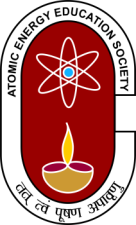 कार्यालयस्थानीय प्रबंधन समितिपरमाणु ऊर्जा केंद्रीय विद्यालय एवं कनिष्ठ महाविद्यालय अणुशाक्तिनगर, मुंबई – ४०० ०९४Office of Chairman, Local Managing CommitteeAtomic Energy Central Schools & Junior CollegeAnushaktinagar, Mumbai – 400 094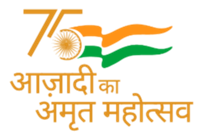 पद Postवेतन Pay(with applicable TDS as per rule 17)अधिकतम आयु Max age (as on 01-04-2023)स्नातकोत्तर शिक्षक PGTरु. 27,500/- प्रति माह (समेकित)रु. 27,500/- per month (Consolidated) या ORरु.220/- प्रति कालांश, प्रति दिन अधिकतम 05 कालांश तक सीमित Rs.220/- per period restricted to maximum 05 periods a day               50 years -  Men               55 years -  Women(के.वि.सं./न.वि.स./प.ऊ.शि.सं./सरकारी विद्यालयों से सेवानिवृत्त शिक्षकों के लिए 65 वर्ष) 65 years for retired teachers from KVS/NVS/AEES/Govt. schools)प्र.स्ना.शि. TGTरु. 26,250/- प्रति माह (समेकित) Rs. 26,250/- per month (Consolidated) या ORरु. 210/- प्रति कालांश, प्रति दिन अधिकतम 05 कालांश तक सीमित Rs.210/- per period restricted to maximum 05 periods a day              45 years -  Men              55 years - Women(के.वि.सं./न.वि.स./प.ऊ.शि.सं./सरकारी विद्यालयों से सेवानिवृत्त शिक्षकों के लिए 65 वर्ष) 65 years for retired teachers from KVS/NVS/AEES/Govt. schools)प्राथमिक शिक्षक / प्रारंभिक शिक्षक PRT/ Preparatory Teacherरु. 21,250/- प्रति माह (समेकित) Rs. 21,250/- per month (Consolidated) या ORरु.170/- प्रति कालांश, प्रति दिन अधिकतम 05 कालांश तक सीमित  Rs.170/- per period restricted to maximum 05 periods a day              40 years –   Men              50 years - Women(के.वि.सं./न.वि.स./प.ऊ.शि.सं./सरकारी विद्यालयों से सेवानिवृत्त शिक्षकों के लिए 65 वर्ष) 65 years for retired teachers from KVS/NVS/AEES/Govt. schools)क्र.सं. Sl.No.पद Post (विषय Subject)विषय Subject(s)1स्ना. शिक्षक (अंग्रेजी) PGT (English)अंग्रेजी English2स्ना. शिक्षक (मराठी) PGT (Marathi)मराठी Marathiक्र.सं.Sl.No.पद Post(विषय Subject)विषय Subject(s)1प्र.स्ना.शि.TGT (अंग्रेजी English)स्नातक में तीनों वर्षों में अंग्रेजी एक विषय के रूप में तथा बी.एड. में अंग्रेजी एक शिक्षण विषय के रूप में ।   English as a subject in graduation in all the three years & B.Ed. with English as a teaching subject2प्र.स्ना.शि.TGT (Social Science)कम से कम दो वर्षों में निम्नलिखित में से किसी दो विषयों के साथ बी.ए. इतिहास, भूगोल, अर्थशास्त्र, राजनीति विज्ञान जिसमें से एक इतिहास या भूगोल होना चाहिए और बी.एड. में शिक्षण विषय के रूप में सामाजिक विज्ञान या सामाजिक विज्ञान का कोई भी विषय। B.A. with any two of the following subjects in at least two years History, Geography, Economics, Political Science of which one must be either History or Geography and B.Ed. with Social Science or any subject of Social Science as a teaching subject.3प्र.स्ना.शि. (मराठी) TGT (Marathi)पूरे तीन वर्षों में स्नातक में मराठी एक वैकल्पिक विषय के रूप में और बी.एड में एक शिक्षण विषय के रूप में मराठी/हिंदी/संस्कृत के साथ उत्तीर्ण Marathi  as an elective subject in graduation in all the three years and Pass in B.Ed. with Marathi/Hindi/Sanskrit as a teaching subject. 4प्र.स्ना.शि. (गणित भौतिकी TGT (Mathematics-Physics)गणित एवं भौतिक विज्ञान विषय से कम से कम दो वर्ष में स्नातक तथा शिक्षण विषय के रूप में विज्ञान के किसी भी विषय के साथ बी.एड. । Mathematics and Physics in graduation in at least two years and B.Ed. with any subject of Science as a teaching subject.5प्र.स्ना.शि. TGT (जीवविज्ञान-रसायन विज्ञान Biology-Chemistry)रसायन विज्ञान, वनस्पति विज्ञान/ प्राणि विज्ञान विषय से कम से कम दो वर्षों में स्नातक तथा शिक्षण विषय के रूप में विज्ञान के किसी भी विषय के साथ बी.एड. । Chemistry, Botany/Zoology in graduation in at least two years and B.Ed. with any subject of Science as a teaching subject.क्र.सं. Sl.No.पद Post (विषय Subject)विषय Subject(s)1प्राथमिक शिक्षक PRTआवश्यक Essential: सीनियर सेकेंडरी/हायर सेकेंडरी स्कूल सर्टिफिकेट टेस्ट या इंटरमीडिएट या इसके समकक्ष +2 स्तर पर अंग्रेजी विषय के साथ उत्तीर्ण होना तथा मान्यता प्राप्त संस्थान से प्रारंभिक शिक्षा में दो साल का डिप्लोमा (डी.ई.एल.एड.)। Pass in Senior Secondary/Higher Secondary School Certificate Test or intermediate or its equivalent with English as subject in +2 level and two years Diploma in Elementary Education (D.El.Ed.) from recognized institution.या ORसीनियर सेकेंडरी/हायर सेकेंडरी स्कूल सर्टिफिकेट टेस्ट या इंटरमीडिएट या इसके समकक्ष +2 स्तर पर अंग्रेजी विषय के साथ उत्तीर्ण और मान्यता प्राप्त संस्थान से प्रारंभिक शिक्षा में चार साल की स्नातक की डिग्री (बी.एल.एड.)। Pass in Senior Secondary/Higher Secondary School Certificate Test or intermediate or its equivalent with English as subject in +2 level and four years Bachelor’s degree in Elementary Education (B.El.Ed.) from recognized institution.या ORसीनियर सेकेंडरी/हायर सेकेंडरी स्कूल सर्टिफिकेट टेस्ट या इंटरमीडिएट या इसके समकक्ष अंग्रेजी विषय के साथ +2 स्तर में उत्तीर्ण होना और मान्यता प्राप्त संस्थान से शिक्षा में दो साल का डिप्लोमा (डी.एड.)। Pass in Senior Secondary/Higher Secondary School Certificate Test or intermediate or its equivalent with English as subject in +2 level and two years Diploma in Education (D.Ed.) from recognized institution.2PRT (संगीत Music)आवश्यक Essential: सीनियर सेकेंडरी/हायर सेकेंडरी स्कूल सर्टिफिकेट परीक्षा या इंटरमीडिएट (10+2) या इसके समकक्ष परीक्षोत्तीर्ण। Pass in Senior Secondary/Higher Secondary School Certificate Examination or intermediate (10+2) or its equivalent. किसी मान्यता प्राप्त विश्वविद्यालय/संस्थान से संगीत में स्नातक की डिग्री उत्तीर्ण। Pass in Bachelor’s Degree in Music from a recognized University/Institute.3प्रारंभिक अध्यापक (बाल वाटिका के लिए) Preparatory Teacher (for Bal Vatika)आवश्यक Essential: सीनियर सेकेंडरी/हायर सेकेंडरी स्कूल सर्टिफिकेट परीक्षा या इंटरमीडिएट या इसके समकक्ष उत्तीर्ण। Pass in Senior Secondary/Higher Secondary School Certificate Examination or intermediate or its equivalent. नर्सरी शिक्षक शिक्षा में डिप्लोमा /प्री-स्कूल शिक्षा/ प्रारंभिक बाल्यावस्था देखभाल एवं शिक्षा कार्यक्रम (D.E.C.Ed.) या उनके समकक्ष में डिप्लोमा। उपर्युक्त सभी पाठ्यक्रमों की अवधि दो वर्ष से कम नहीं होगी  Diploma in Nursery Teachers Education/Pre-School Education / Early Childhood care & Education Programme (D.E.C.Ed.) or their equivalent. Duration of all the above courses shall not be less than two years.या ORराष्ट्रीय अध्यापक शिक्षा परिषद मान्यता प्राप्त संस्थान से बी.एड. (नर्सरी)   B.Ed. (Nursery) from National Council for Teacher Education recognized institution.बारहवीं कक्षा में अंग्रेजी एक विषय के रूप में English as a subject in class XII.अंग्रेजी माध्यम में पढ़ाने में दक्षता आवश्यक है Proficiency in teaching in English Medium is essential.iलिखित परीक्षा - स्क्रीनिंग डेढ़ घंटे के लिए संबंधित विषय/विषयों में 50 अंकों के वस्तुनिष्ठ प्रकार के परीक्षण (बहुवैकल्पिक प्रश्न) के माध्यम से की जाएगी। 50% या उससे अधिक और 45% या उससे अधिक (एससी/एसटी/ओबीसी/दिव्यांग) अंक प्राप्त करने वाले उम्मीदवारों पर कौशल परीक्षण के लिए विचार किया जाएगा। Written test - The screening shall be made through objective type of test (MCQs) for 50 marks in the respective subject/s for 1½ hours. Candidates scoring 50% or above and 45% or above (SC/ST/OBC/Divyang) will be considered for Skill test.  iiकौशल परीक्षा - लिखित परीक्षा के आधार पर लघु सूचीबद्ध किए गए उम्मीदवारों के लिए।चयनित उम्मीदवारों को सूचीबद्ध किया जाएगा और प.ऊ.के.विद्यालयों/ कनिष्ठ महाविद्यालयों में उत्पन्न होने वाली अस्थायी रिक्तियों के आधार पर प.ऊ.के.वि./क.म.मुम्बई में योगदान के लिए अवसर दिया जाएगा । Skill test – For the candidates short-listed on the basis of written test.Selected candidates will be empanelled and will be operated as per the arising temporary vacancies in AEC Schools/Jr. Colleges at Mumbai.Sr.No.विद्यालय/स्थान School/ Venueविषय Subjectदिनांक Dateof Written Testकौशल परीक्षा की तिथि Date of Skill Test1.प.ऊ.के.वि. -1, मुंबई AECS-1, Mumbai 022-25580530प्रेप शिक्षक Prep Teacher26/09/2023(10-11.30 A.M)27/09/2023(From 10 AM)1.प.ऊ.के.वि. -1, मुंबई AECS-1, Mumbai 022-25580530प्राथमिक शिक्षक (संगीत) PRT (Music)26/09/2023(10-11.30 A.M)27/09/2023(From 10 AM)2.प.ऊ.के.वि.-2, मुंबई AECS-2, Mumbai022-25509732प्र.स्ना.शि. (अंग्रेजी) TGT (English)26/09/2023(10-11.30 A.M)27/09/2023(From 10 AM)2.प.ऊ.के.वि.-2, मुंबई AECS-2, Mumbai022-25509732स्नातकोत्तर शिक्षक (अंग्रेजी) PGT (English)26/09/2023(12.30 – 2 P.M)27/09/2023(From 10 AM)3.प.ऊ.के.वि.-3, मुंबई AECS-3, Mumbai 022-25580952/         25580552प्राथमिक शिक्षक PRT26/09/2023(12.30 – 2 P.M)27/09/2023(From 10 AM)4प.ऊ.के.वि.-4, मुंबई AECS-4, Mumbai022-25580619         25482878स्नातकोत्तर शिक्षक (मराठी) PGT (Marathi)26/09/2023(10-11.30 A.M)27/09/2023(From 10 AM)4प.ऊ.के.वि.-4, मुंबई AECS-4, Mumbai022-25580619         25482878प्र.स्ना.शि. (मराठी) TGT (Marathi)26/09/2023(12.30 – 2 P.M)27/09/2023(From 10 AM)5.प.ऊ.के.वि.-5, मुंबई AECS-5, Mumbai022-25582485/         25588459 प्र.स्ना.शि. (सामाजिक विज्ञान) TGT (Social Sc.)26/09/2023(10-11.30 A.M)27/09/2023(From 10 AM)6.प.ऊ.के.वि.-6, मुंबई AECS-6, Mumbai022-25511924प्र.स्ना.शि. (जीव विज्ञान - रसायन विज्ञान) TGT (Biology-Chemistry)26/09/2023(10-11.30 A.M)27/09/2023(From 10 AM)7.प.ऊ.क.म., मुंबई AEJC, Mumbai 022– 25581866 25581789प्र.स्ना.शि.(गणित/भैतिकी)TGT(Maths/Physics)26/09/2023(10-11.30 A.M)27/09/2023(From 10 AM)